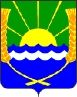 Администрация Красносадовского сельского поселенияАзовского района Ростовской области     ПОСТАНОВЛЕНИЕ21.03.2018 г. 										№   21О проведении мероприятий по благоустройству на территории Красносадовского сельского поселения в 2018 годуДля наведения должного санитарного порядка на территории Красносадовского сельского поселения, благоустройства и повышения культуры, в соответствии с Правилами благоустройства и санитарного содержания территории Красносадовского сельского поселения и руководствуясь ФЗ «Об общих принципах организации местного самоуправления в Российской Федерации», ФЗ «Об охране окружающей среды» и ФЗ «О санитарно-эпидемиологическом благополучии населения», а  также Распоряжением Правительства Ростовской области  от 4 марта  2015 года № 93 «О некоторых мерах по сохранению благоприятной среды и обеспечению санитарно-эпидемиологического благополучия населения»:ПОСТАНОВЛЯЮ:1. Спланировать и провести мероприятия по санитарной уборке и благоустройству в 2 этапа: - первый до 1 мая,  второй – до 10 октября.2. В рамках первого этапа:   2.1. Провести в Красносадовском сельском поселении с  01 апреля по 30 апреля 2018 года месячник по благоустройству и санитарной очистке территорий.2.2. Разработать план проведения месячника по благоустройству, в котором определить объекты и объёмы работ, их приоритетность и очерёдность, а также ответственных исполнителей и сроки выполнения;- провести организационные совещания с руководителями предприятий, организаций и учреждений Красносадовского сельского поселения, а также сходы граждан, на которых ознакомить ответственных лиц и население с планом проведения месячника и настоящим постановлением;- организовать выполнение работ, запланированных в рамках месячника;- провести сезонную уборку территорий населённых пунктов Красносадовского сельского поселения, предприятий и объектов жизнедеятельности, мест массового отдыха от растительного мусора и твёрдых бытовых отходов;- ремонт и покраску  элементов благоустройства, ограждений, рекламных конструкций;- в единый день Древонасаждений провести высадку зелёных насаждений и выполнение уходных работ;- обеспечить организацию и своевременное начало работ подрядчиками по благоустройству территорий, содержанию и эксплуатации дорог, систем уличного освещения, содержанию внутридворовых территорий, сбору и вывозу мусора, твёрдых бытовых и промышленных отходов;- создать рабочую группу для осуществления координации проводимых работ и контроля за ходом выполнения мероприятий месячника;2.3.  Руководителям учреждений, предприятий, организаций всех форм собственности, и другим землепользователям, создать звенья по санитарной очистке своих  территорий, обеспечить выполнение работ, предусмотренных планами проведения месячника и Правилами благоустройства Красносадовского сельского поселения.2.4.  Муниципальным учреждениям и организациям обеспечить участие коллективов в работах по наведению санитарного порядка на общественных территориях.   2.5. Организации, обслуживающей дорожный фонд Красносадовского сельского поселения, обеспечить уборку полос отвода обслуживаемых автодорог Красносадовского сельского поселения, а также выполнение работ по ремонту дорожных покрытий и покосу сорной растительности, ремонту и замене дорожных знаков, ремонту остановок.2.6. Директору МБОУ Красносадовская СОШ (Мезиновой Г.Е.) привлечь в рамках школьных субботников учащихся старших классов для уборки школьного парка, центральной аллеи и общественных детских площадок.3. Подготовить и благоустроить места массового отдыха граждан.4. В рамках проведения второго этапа до 10 октября:- провести работы по ремонту дорог, тротуаров, внешних элементов благоустройства, в том числе фасадов жилых домов, объектов торговли и социального назначения;- провести мероприятия по ликвидации мест несанкционированной торговли.5.  Усилить контроль за санитарным состоянием и благоустройством Красносадовского сельского поселения.6.  В целях контроля за ходом проведения работ и подведения итогов месячника создать рабочую группу в следующем составе: Никифорова О.Р. – ведущий специалист Красносадовского сельского поселения;Мезинова Г.Е. –  директор МБОУ Красносадовская СОШ;Ельченко Е.В. –  заведующий МБДОУ № 61 «Чебурашка»;Куцова А.В. – директор МБУК «СДК п. Красный Сад»;Титаренко Т.А. – врач общей практики поликлинического отделения Азовской МУЗ ЦРБ.Пасленова Е.А. – заведующий МБУК «Поселенческая библиотека п. Красный Сад».Снытко А.Г. – начальник участка теплоснабжения Красносадовского сельского поселения УМП ЖКХ «Азовское».7.  Рабочей группе по окончанию месячника по благоустройству:    - подвести итоги месячника на основании представленных отчётных материалов и по результатам визуального обследования территории Красносадовского сельского поселения;- подготовить информацию о проведении и выполнении мероприятий по санитарной очистке и благоустройству на территории Красносадовского сельского поселения;8. Контроль за исполнением настоящего постановления оставляю за собой.И.о. Главы администрации
Красносадовского
сельского поселения 	О.И.Новицкая